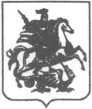 ДЕПАРТАМЕНТ ОБРАЗОВАНИЯ ГОРОДА МОСКВЫГосударственное бюджетное общеобразовательное учреждение города Москвы детский сад № 1002Конспект открытого занятия по ознакомлению с окружающим с использованием ИКТв подготовительной группена тему: «Перелетные птицы»Подготовила: воспитатель подготовительной группы № 8Барабанова Ольга ВячеславовнаКомплексное занятие в подготовительной группе по теме: «Перелетные птицы»  с использованием мультимедийной системы.Программное содержание: Расширять и закреплять представления детей о перелетных птицах. Познакомить детей с такими понятиями, как «лететь клином», «цепочкой», «стайкой».Упражнять детей в составлении сложноподчиненных предложений.Воспитывать у детей любовь к природе.Оборудование: загадки, иллюстрации перелетных птиц, аудиозапись пения птиц, мультимедийная система, слайды, фишки.Предварительная работа: наблюдение за птицами, чтение стихов и рассказов о птицах, изготовление бумажных птиц.Ход занятия:-Ребята, тема нашей беседы спрятана в загадке:Вёрст не считала,По дорогам не ездила,А за морем бывала.( ответы детей)Снится ночью паукуЧудо-юдо на суку.Длинный клюв и два крыла.Прилетит - плохи дела.А кого паук боится?Угадали? Это...(ответы детей)-Верно, это птицы. Поговорим о них. Скажите, пожалуйста, как называются птицы, которые живут в лесу? / лесные (ответы детей).-А как называются птицы, которые улетают в теплые края?/ перелетные (ответы детей).-А, которые остаются?/зимующие (ответы детей)-Назовите, пожалуйста, перелетных птиц. (Ответы детей)-Ребята, сейчас я вам буду загадывать загадки, а вы внимательно послушайте и постарайтесь отгадать.Он живет на крыше дома – Длинноногий, длинноносый, Длинношеий, безголосый. Он летает на охоту. За лягушками к болоту.(ответы детей), (слайд №1)Не ворона, не синица, -Как зовётся эта птица?Примостилась на суку -Раздалось в лесу «ку-ку».(ответы детей), (слайд №2)-А вы хотите послушать, как кричит кукушка? (аудиозапись голоса кукушки).Кукушка, в отличие от других птиц, никогда не вьет гнезда, а свои яйца откладывает в чужих гнездах, поэтому птицы вынуждены растить птенцов кукушки.-Теперь следующая загадка:Гнездо под крышейЛовко строит,Птенцов своих постоянно выводит,Перед дождём очень низко летает,Эту птичку,Каждый ребёнок знает,За ней мы любим, наблюдать,Эту птичку ... (ласточкой) звать.(ответы детей), (слайд №3)-Послушайте голос ласточки. (Аудиозапись)Высоко под облаками, Над полями и лугами, Словно выпорхнув спросонок, Песнь заводит ... (жаворонок)(ответы детей), (слайд№4)-Ребята, послушайте песню жаворонка. (Аудиозапись)Следующая загадка:Длинноногий, длинношеий Длинноклювый, телом серый,А затылок голый, красный.Бродит по болотам грязным,Ловит в них лягушек,Бестолковых попрыгушек.(ответы детей), (слайд №5)Настолько здорово поёт, Что каждый сразу узнаёт. А с виду – маленькая птичка: Невзрачная и невеличка. Но, запоёт – дыши ровней, Чтоб не вспугнуть… Он - … (ответы детей), (слайд №6)-Ребята, давайте послушаем с вами, как поет соловей. (Аудиозапись)Он прилетает каждый год. Туда, где домик ждёт.Чужие песни петь умеет,А всё же голос свой имеет.  (ответы детей), (слайд№7,аудиозапись пения скворца)-Молодцы, вы правильно отгадали все загадки. Эти птицы перелетные. А сейчас давайте с вами немножко отдохнем. Физкультминутка: Руки подняли и покачали.Это деревья в лесу.Руки согнули, кисти встряхнули.Ветер сбивает росу.В стороны руки, плавно помашем.Это к нам птицы летят.Как они сядут, тоже покажем.Крылья сложили назад.-Ребята, назовите, пожалуйста, части тела птиц. (Ответы детей)-Как вы думаете, а как мы с вами можем отличить птиц друг от друга? Ведь у них одинаковое строение. (Ответы детей)-Правильно, мы их отличаем по оперению, по внешнему виду, величине. Посмотрите, соловей-маленькая птичка, имеет коричневое оперение, маленький клюв, хвост, лапки (показ иллюстрации).Кукушка - небольшая птица, имеет пеструю окраску, длинный хвост, небольшой клюв, (показ иллюстрации)Аист- большая птица белого цвета, с большим клювом. (показ иллюстрации).-Ребята, а как вы считаете, почему птицы улетают в теплые края? (ответы детей).-Правильно, потому что здесь наступают холода, птицам нечего есть, так как зимой нет насекомых.-Ребята, а вы знаете, как птицы находят дорогу на юг? (предположения детей).-Некоторые птицы улетают ночью, другие днем. Перед вылетом они совершают пробные полеты. Больше обычного едят, ведь в пути им подкрепится негде. В полете они ориентируются по звездам, а если звезд не видно, то они ориентируются на магнитные волны.-Ребята, а вы знаете, как птицы летят на юг? (предположения детей)Многие птицы летят на юг по-разному: «стайкой» - все вместе. Некоторые, например, журавли выстраиваются «клином» в виде треугольника. Другие выстраиваются «цепочкой», в одну линию,  (слайд №8,9,10)-Ребята, давайте с вами поиграем. За каждый правильный ответ вы получаете фишку. Игра называется «Продолжи предложение».Почему первыми осенью улетают на юг птицы, которые питаются насекомыми, потому что……(эти птицы насекомоядные, а насекомые осенью прячутся).Почему дятла называют лесным доктором, потому что…….(он из-под коры достает насекомых, тем самым лечит деревья). Почему кукушка не высиживает птенцов, потому что……(она не вьет гнезда, а яйца подкладывает в другие гнезда). (Ответы детей).В конце игры воспитатель вместе с детьми подсчитывает фишки, хвалит детей. Молодцы, ребята, вы правильно отвечали на вопросы.Ребята, а хотите еще поиграть? Игра называется «Чья птица улетит дальше?».Дети выстраиваются по одной линии и по команде выпускают бумажных птиц. Выигрывает тот, чья птица улетит дальше всех. 